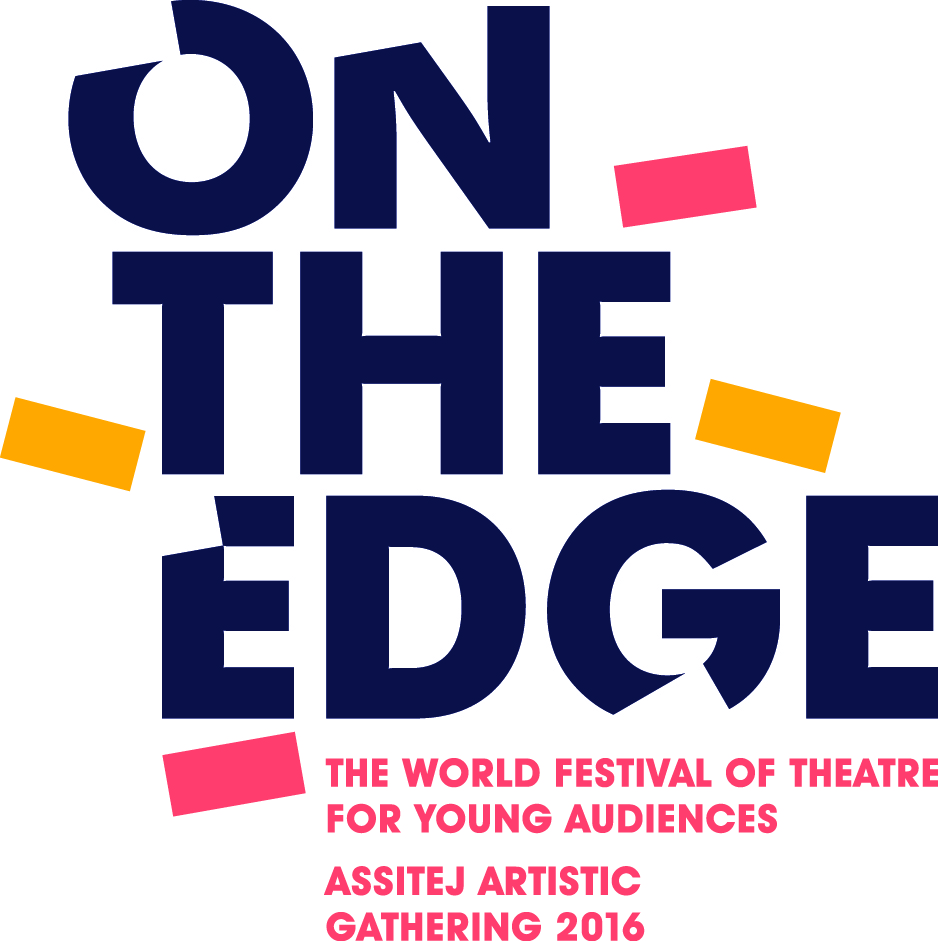 DETAILS OF PROPOSERDeadline for submissions: 		30th September 2015Please send with your Proposal to:  	symposia@ontheedge2016.com 	First Name:Last Name:Organisation (Institution, Theatre Company, etc,) Your position within organisation:Postal Address/postcode:Country: Telephone(including international dialling code)Email:	Nationality:Your interests (please provide a short statement of your interests)Your interests (please provide a short statement of your interests)Do you have a disability and/or have any access requirements:Are you a member of ASSITEJ:  YES       NOSignature:	Date:	